Publicado en Puerto de la Cruz, Tenerife el 03/05/2018 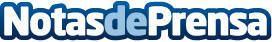 Justicia holandesa respalda a Loro Parque en el caso de orca MorganLas autoridades judiciales de Holanda han vuelto a dictaminar que el permiso de CITES ha sido otorgado conforme tanto a la normativa comunitaria como la reguladora del mismo CITESDatos de contacto:Natalya RomashkoDepartamento de Comunicación e Imagen, Loro Parque+34 922 373 841Nota de prensa publicada en: https://www.notasdeprensa.es/justicia-holandesa-respalda-a-loro-parque-en-el-caso-de-orca-morgan Categorias: Internacional Canarias Ecología Turismo http://www.notasdeprensa.es